Protocole de Madrid concernant l’enregistrement international des marquesNotification selon la nouvelle règle 40.6) du règlement d’exécution commun : Nouvelle-ZélandeLe Gouvernement de la Nouvelle-Zélande a adressé une notification au Directeur général de l’Organisation Mondiale de la Propriété Intellectuelle (OMPI) conformément à la nouvelle règle 40.6) du règlement d’exécution commun à l’Arrangement de Madrid concernant l’enregistrement international des marques et au Protocole relatif à cet Arrangement (ci-après dénommé “règlement d’exécution commun”), qui est entrée en vigueur le 1er février 2019.Selon cette notification, les nouvelles règles 27bis.1) et 27ter.2)a) du règlement d’exécution commun ne sont pas compatibles avec la législation de la Nouvelle-Zélande et ne s’appliquent pas à l’égard de la Nouvelle-Zélande.  Par conséquent, l’Office de la Nouvelle-Zélande ne présentera pas au Bureau international de l’OMPI de demandes de division d’un enregistrement international en vertu de la nouvelle règle 27bis.1) ni de demandes de fusion d’enregistrements internationaux issus d’une division en vertu de la nouvelle règle 27ter.2)a).  On trouvera des précisions supplémentaires concernant les nouvelles règles qui sont entrées en vigueur le 1er février 2019, y compris la nouvelle règle 40.6), dans l’avis n° 21/2018.Le 18 mars 2019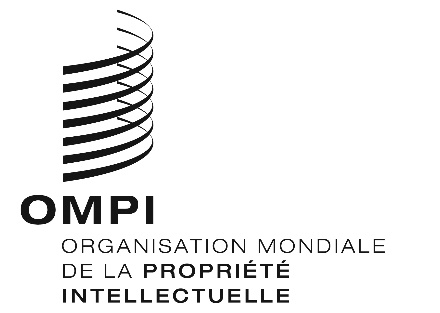 AVIS N° 7/2019 AVIS N° 7/2019 AVIS N° 7/2019 